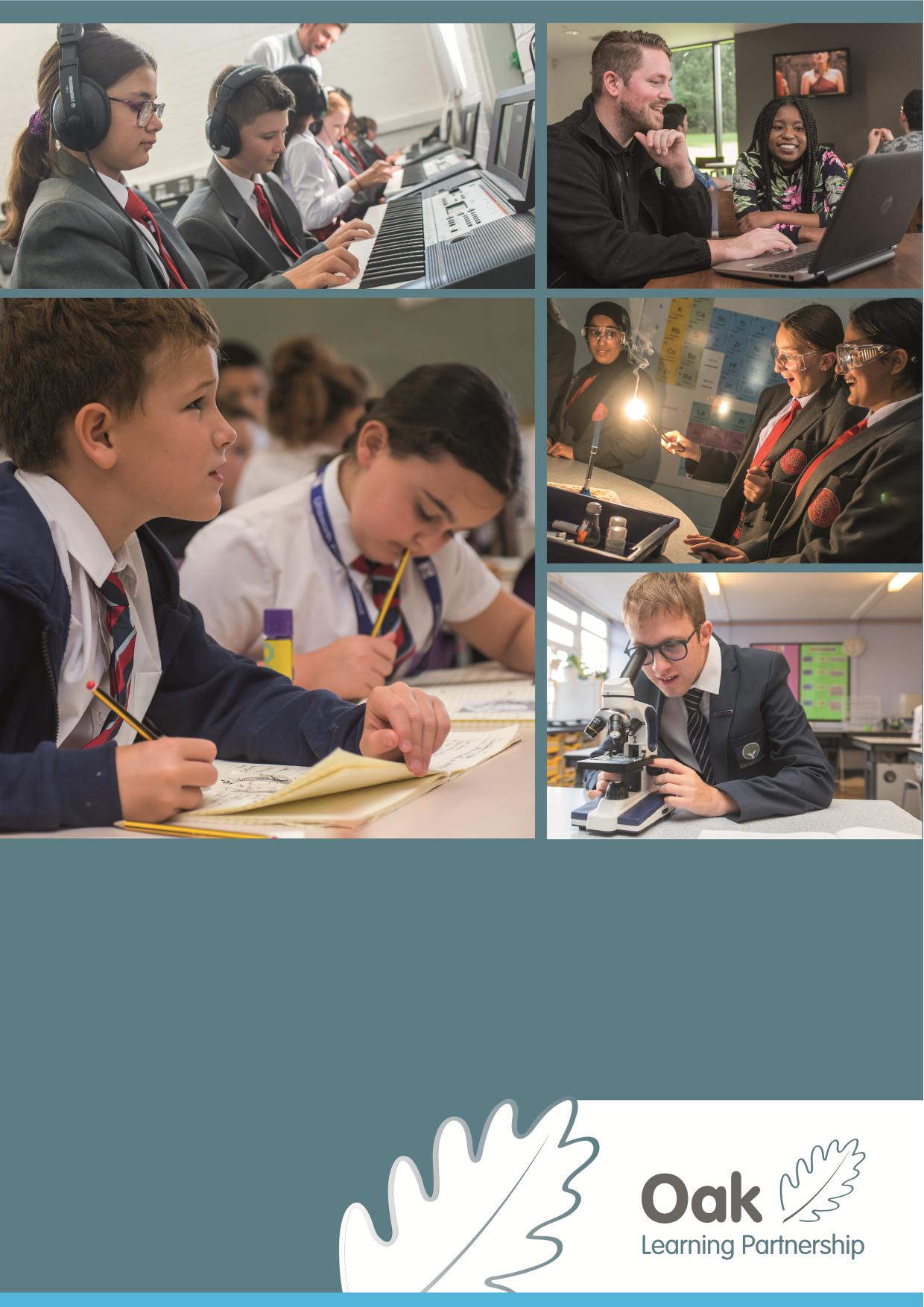 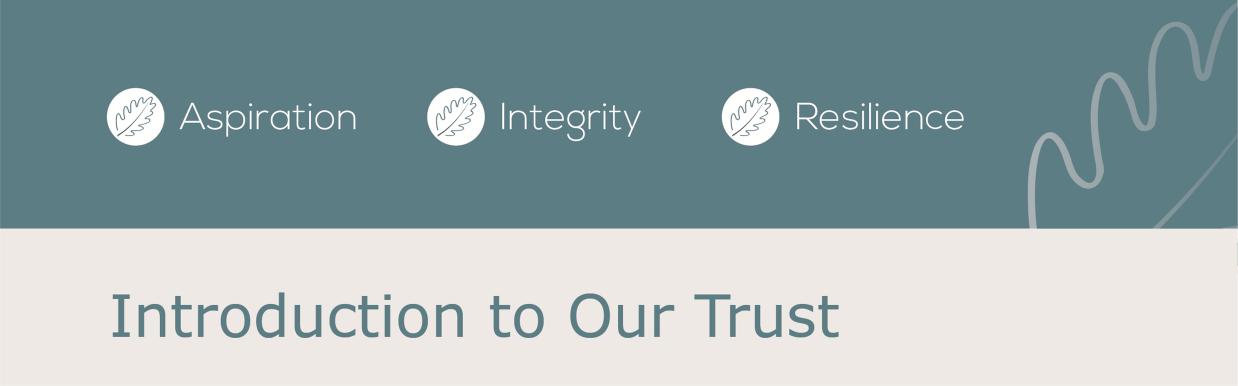 Dear Candidate,Thank you for your interest in this exciting new position to work within the central team at Oak Learning Partnership Trust.Our Trust is a recently established group of schools currently comprising of a primary, secondary and special school all located in Bury, Greater Manchester. As a Trust we are passionate about transforming children ’s lives and their communities through the delivery of a well-balanced, rounded education, providing individual support in schools which are happy places within which staff and young people thrive. We are passionate about inclusion; this is at the heart of our ethos and is a consistent focus. In all our schools we endeavour to leave no child behind.We understand that we can only achieve our vision by recruiting the right people and providingthem with the support, training and time they need in order to allow them to flourish and be the best they can be. Whatever role an individual undertakes within our organisation, be thatsupporting or teaching, they are contributing to our collective aim of transforming lives. We have high expectations for our staff, we invest heavily in them ensuring they feel valued and their well-being is always considered. We understand that if staff feel valued and if the impact they are having is recognised, they can perform at their best.Our schools work closely with one another: they collaborate, support each other and share collective systems across both educational and business provisions. But it’s also important to us that each school has individuality and freedom to be innovative. What we do insist on is clarity and consistency from our leaders and always making sure common sense is at the heart of decision making.I joined the Trust in September 2021 and I’m excited to lead the trust into the next part of its journey. We are laying strong foundations for growing the Trust and with this, will come multiple development opportunities for our staff. We are committed to making a difference on a wider scale, whilst continuing to build on our current strengths. Above all we will continue to have a strong moral purpose, provide a truly inclusive education and embed our core values of Aspiration, Resilience, and Integrity in everything we do.If you’re excited about joining Oak LP, your values are aligned with ours and you feel like you can make a difference please contact recruitment@oaklp.co.uk directly for any additional information about the role.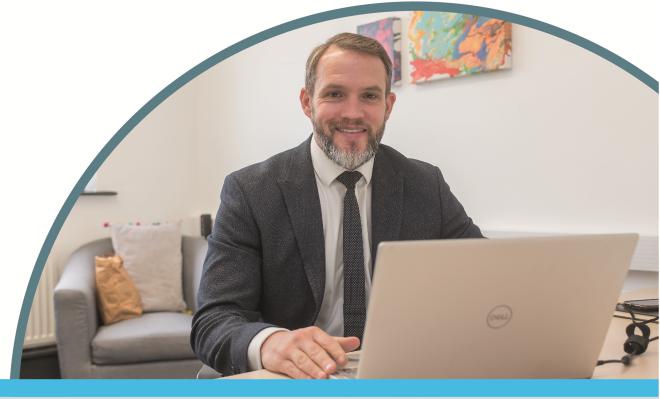 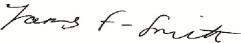 James Franklin-SmithCEO of Oak Learning Partnership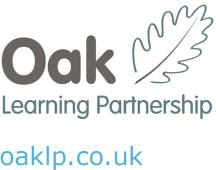 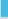 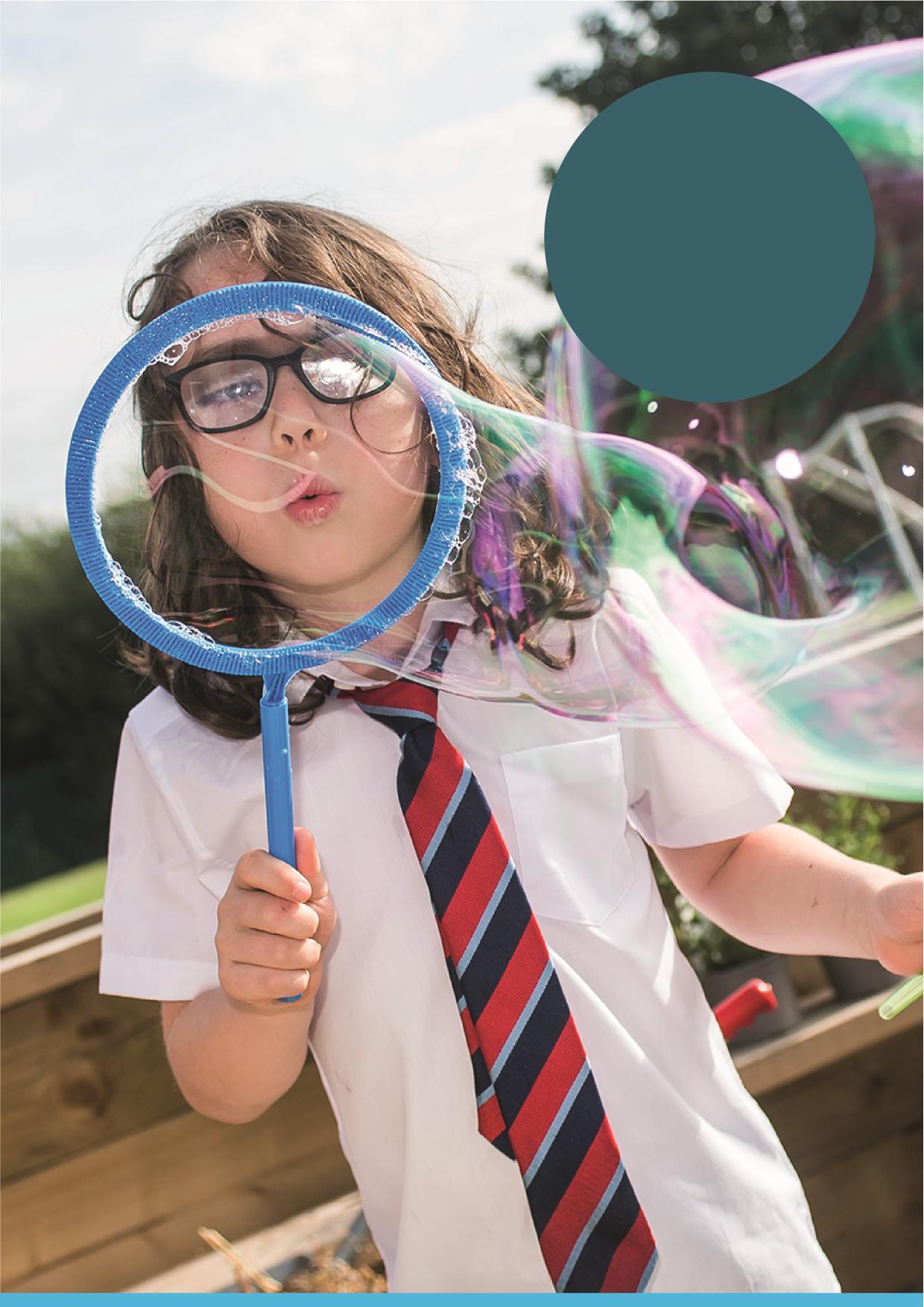 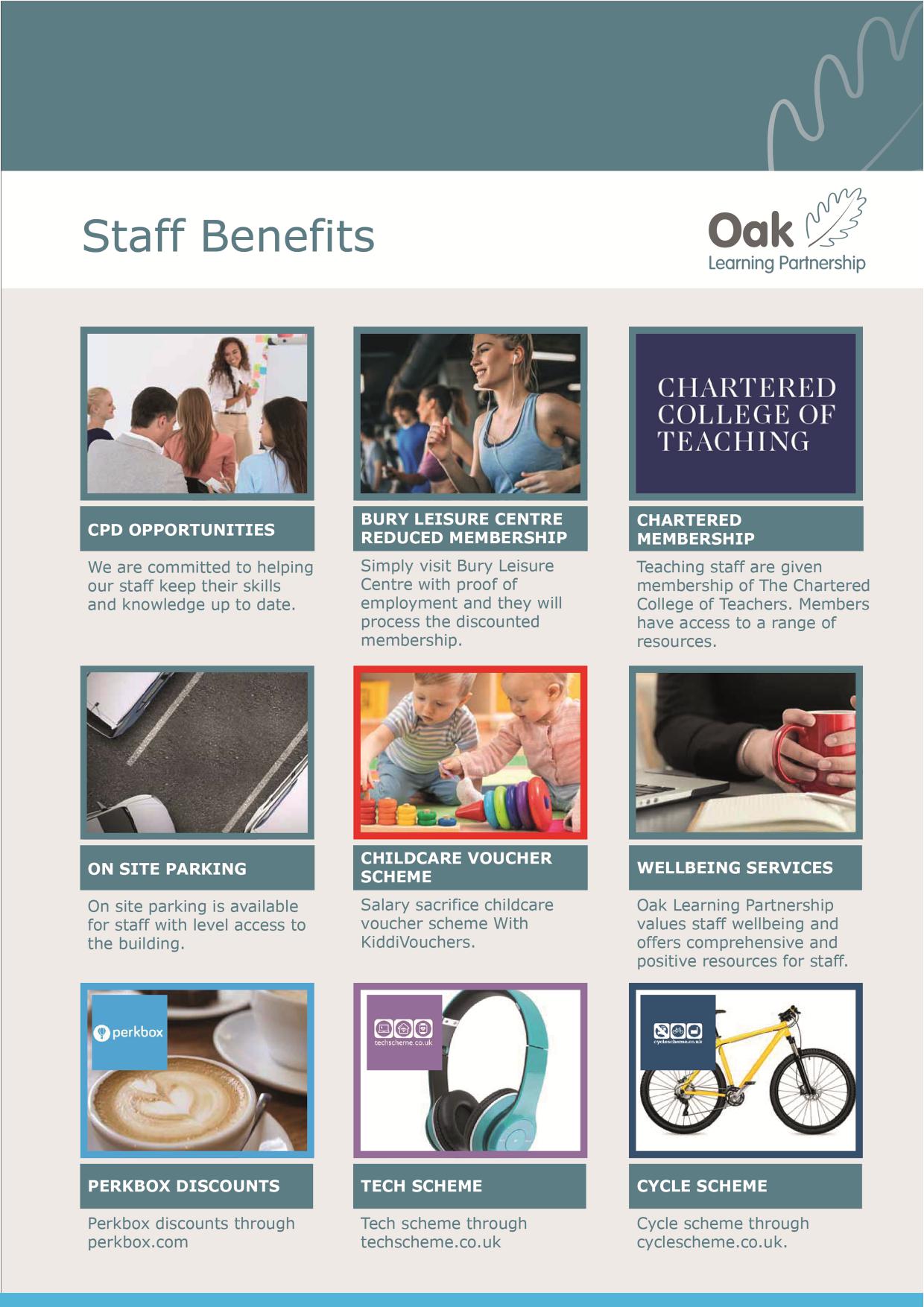 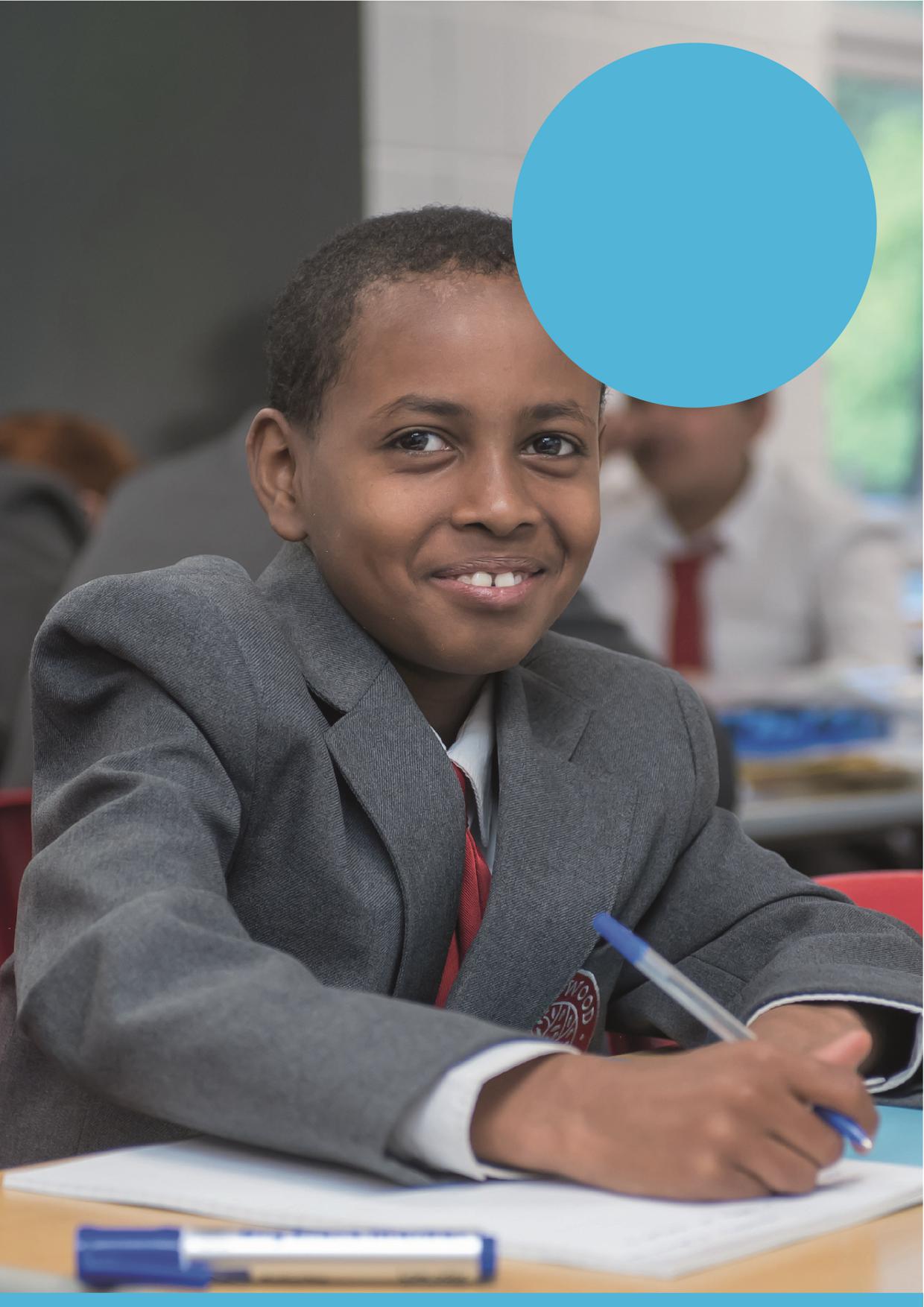 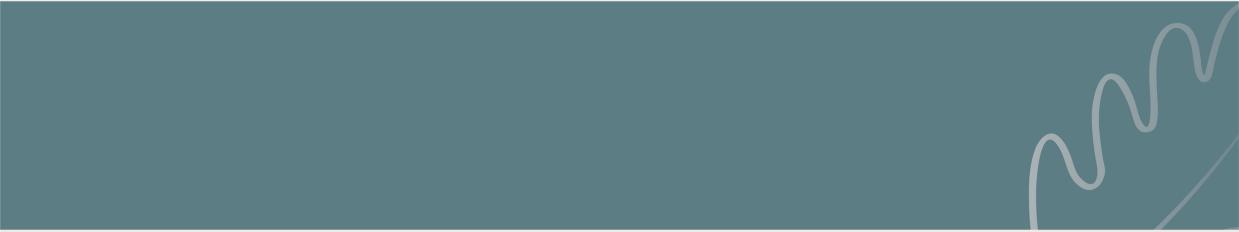 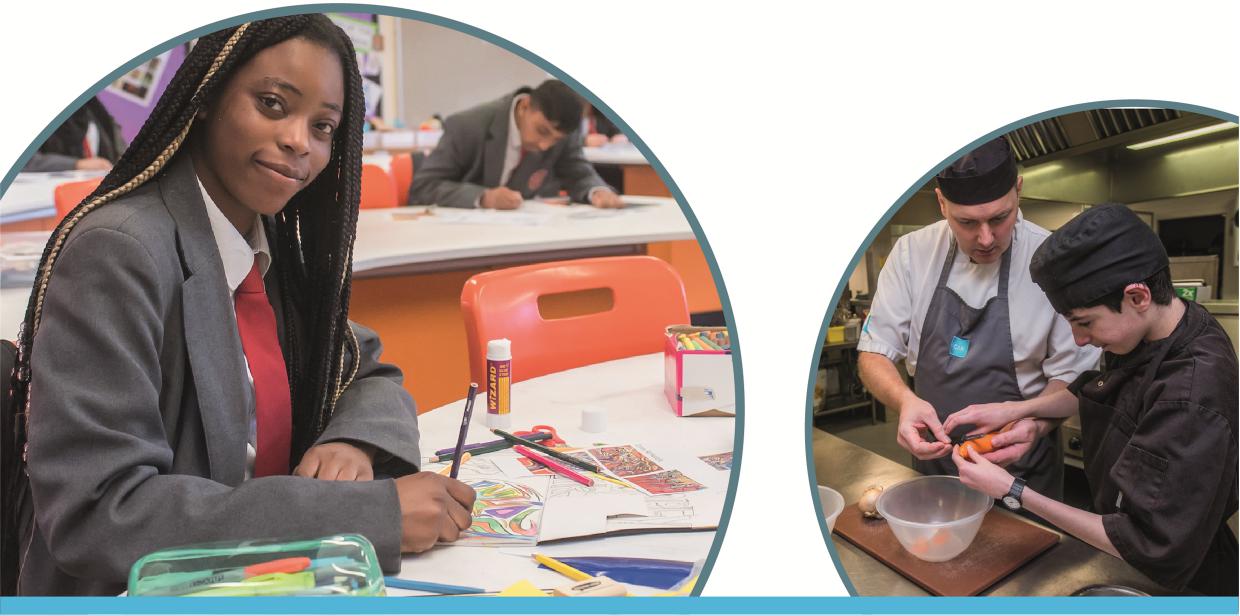 Applicants must have relevant qualifications and experience, please ensure that you meet the person specification before applying.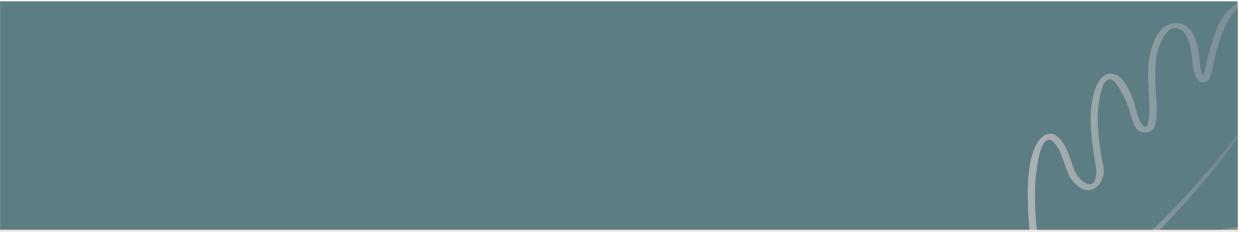 We are committed to equality of opportunity for all staff and applications from individuals are encouraged regardless of age, disability, sex, gender reassignment, sexual orientation, pregnancy and maternity, race, religion or belief and marriage and civil partnerships.Appointment is subject to a satisfactory enhanced disclosure from the Disclosure and Barring Service and references. The school is committed to safeguarding and promoting the welfare of children and young people and expects all staff to share this commitment.Please do not send CVs. Applications should be sent to: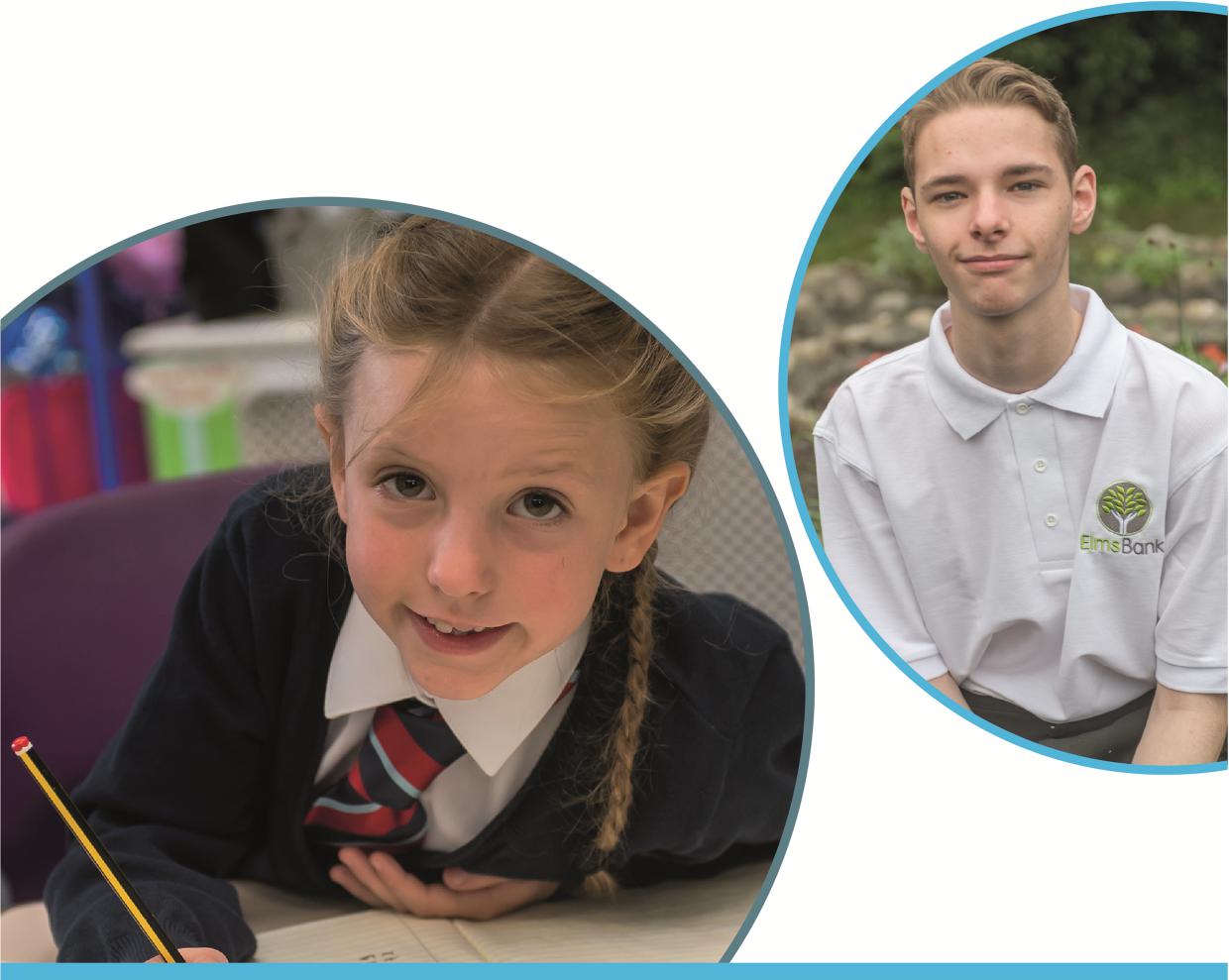 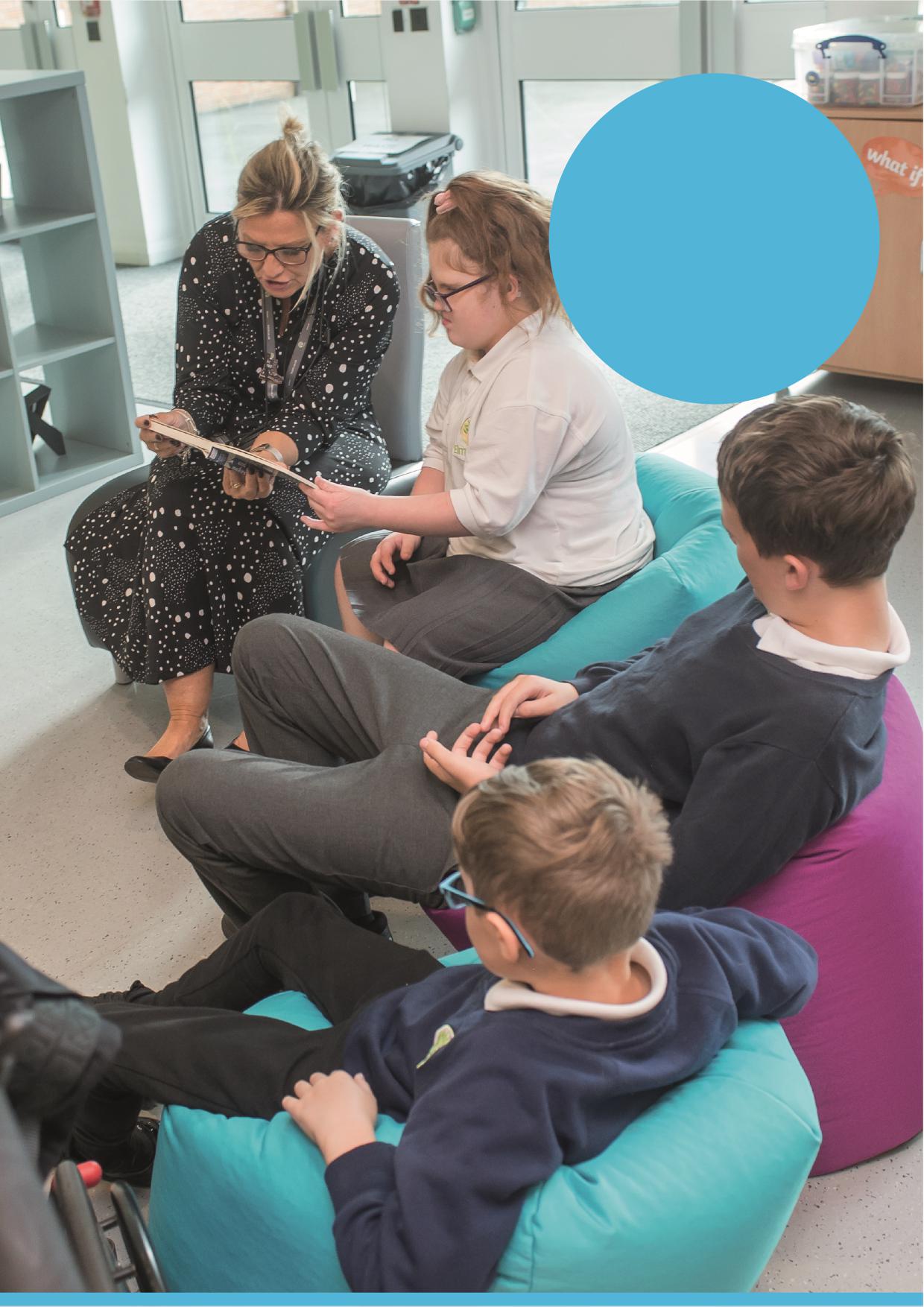 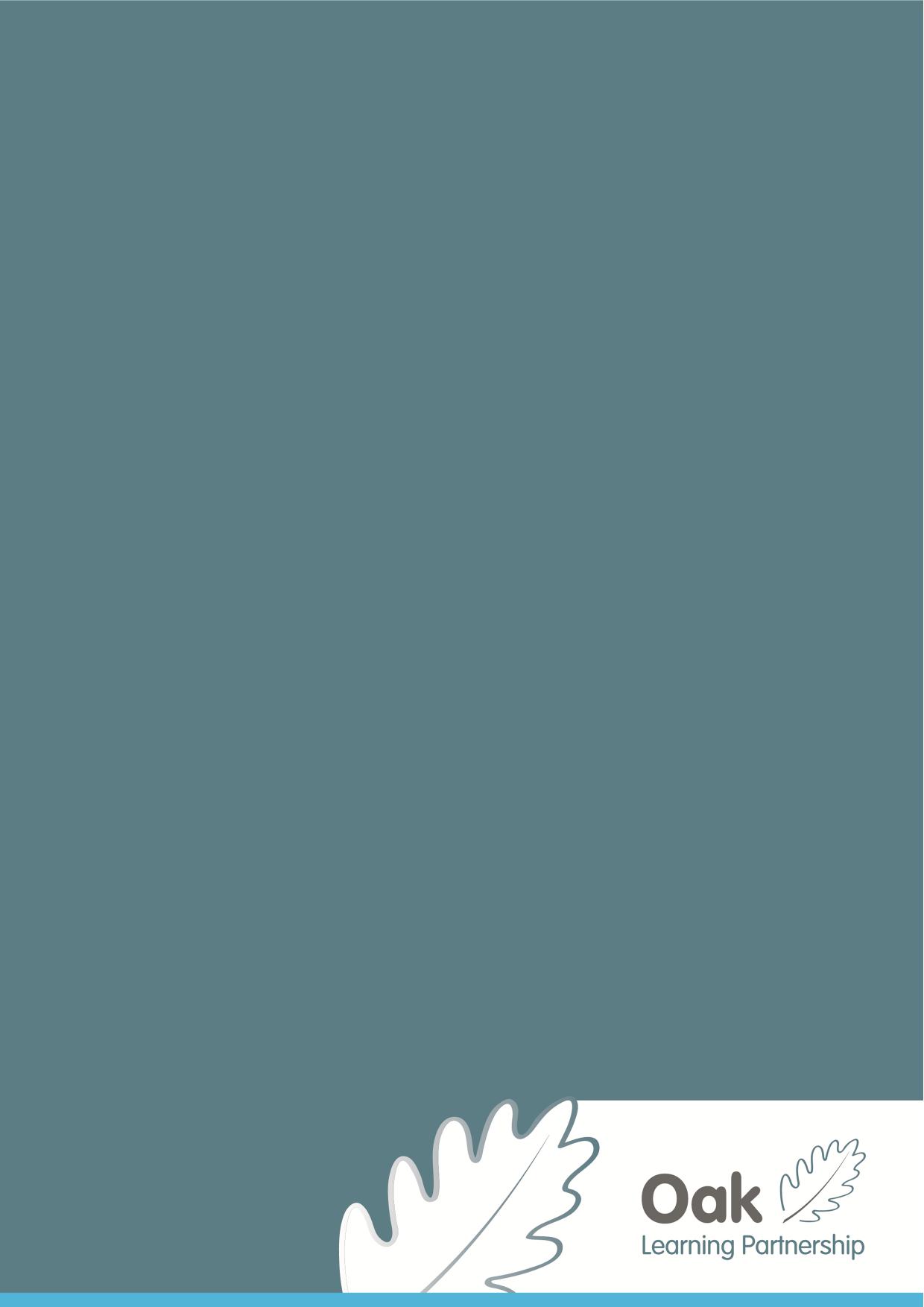 Closing Date: 9.00am, Monday 3rd January 2022